Cardápio Colégio São José - Agosto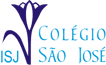 A refeições (lanche da manhã e almoço) e o suco são retirados pelos alunos diretamente no balcão.Lanche da manhã – Todos os dias é servido suco ou leite , fruta e  opção de bolacha salgada e doce.Almoço -  No momento estamos servindo diariamente, salada de alface e tomate. Os lanches da tarde serão distribuídos em embalagens/kits individuais seguindo as normas da Vigilância Sanitária/Protocolo COVID19.Em todos os kits (lanche da tarde) servimos fruta, bolacha salgada, bolacha doce, suco ou leite achocolatado.Caso algum aluno não ingira todos os alimentos do seu kit, será orientado a guardar o restante na mochila para levar para casa.O cardápio poderá sofrer alterações de acordo com a disponibilidade dos alimentos.Karina TranjanNutricionista – CRN 1865904/0805/0806/08LANCHE DA MANHÃBisnaguinha com queijo brancoPão de cará com requeijãoBolo simplesMisto frioALMOÇOMacarronada ao sugoTirinhas de carneBrócolisSaladaFrutaArroz e feijãoFrango assado com batataSaladaFrutaArroz e feijãoBife à rolêPolenta moleSaladaFrutaLANCHE DA TARDEPão francês com presuntoMousse de maracujáMexicanoGelatina de abacaxiEgg bread com requeijãoBolo de cenoura09/0810/0811/0812/0813/08LANCHE DA MANHÃPão de cará com queijoPão francês com manteiga Ovo mexidoBisnaguinha com peito de peruPão de cará com requeijãoChocolate quenteMisto frioALMOÇOArroz e feijãoFilé de frangoCreme de milhoSalada Arroz e feijãoCarne assadaFarofaSaladaFruta Arroz e feijãoCubinhos de frango à brasileira (milho e ervilha)Purê de mandioquinhaSaladaFruta Lasanha ao sugoTirinhas de carneCenoura raladaSaladaFruta Arroz e feijãoFilé de peixeSalada de legumesFruta LANCHE DA TARDETorradaOvo mexidoTorta de pizzaPão de melPão de cará com queijoPudimPão de queijoGelatina de uvaBisnaguinha com requeijãoBolo mesclado16/0817/0818/0819/0820/08LANCHE DA MANHÃPão francês com presuntoPão de cará com requeijãoBolo simplesBisnaguinha com queijo brancoPão francês com queijoIogurteMisto frioALMOÇOArroz e feijãoCarne de panelaSaladaArroz e feijãoIsca de frangoPurêSaladaFruta Talharim ao molho brancoCubos de carneEspinafreSaladaFruta Arroz e feijãoFrango cremosoBatata palhaSaladaFruta Arroz e feijãoRocambole de carneCenora soutêSaladaFruta LANCHE DA TARDEPão sírio com queijoIogurte de frutaPão de batata BombomPão francês com peito de peruBrigadeiro de paçocaMexicanoGelatina de limãoMini broa com requeijãoBolo de milho23/0824/0825/0826/0827/08LANCHE DA MANHÃBisnaguinha com queijoPão de cará com requeijãoChocolate quentePão de forma com peito de peruPão francês com manteiga Ovo mexidoMisto frioALMOÇOArroz e feijãoFrango xadrezSaladaFrutaEspaguete ao sugoAlmôndegas de carneBeterrabaSaladaFruta Arroz e feijãoPeixe assado com batata doceSalada FrutaFeijoada KidsSaladaFruta Arroz e feijãoPanqueca de frangoRepolhoSaladaFruta LANCHE DA TARDESanduíche natural de atumCookie integralMini pizzaWafer de chocolatePão de cará com queijo brancoDanoninho de morangoPão de queijoGelatina de cerejaPão tipo brioche com requeijãoBolo de chocolate30/0831/0801/0902/0903/09LANCHE DA MANHÃPão de cará com geleiaPão francês com queijoIogurteBisnaguinha queijo brancoPão de cará com requeijãoBolo simplesMisto frioALMOÇOParafuso ao alho e óleoBife à rolêBrócolisSaladaArroz e feijãoChurrasco mistoFarofa/VinagreteSaladaFruta Arroz e feijãoStrogonoff de carneBatata palhaSaladaFruta Arroz e feijãoFilé de frango à parmegianaCouveSaladaFruta Arroz e feijãoQuibe de fornoSalada de legumesFruta LANCHE DA TARDEMilho no potinhoPão integral com peito de peru e requeijãoPastel assado de carneEnroladinho de goiabaPão francês com presuntoPalha ItalianaMexicanoGelatina de morangoPão de forma com requeijãoBolo de banana